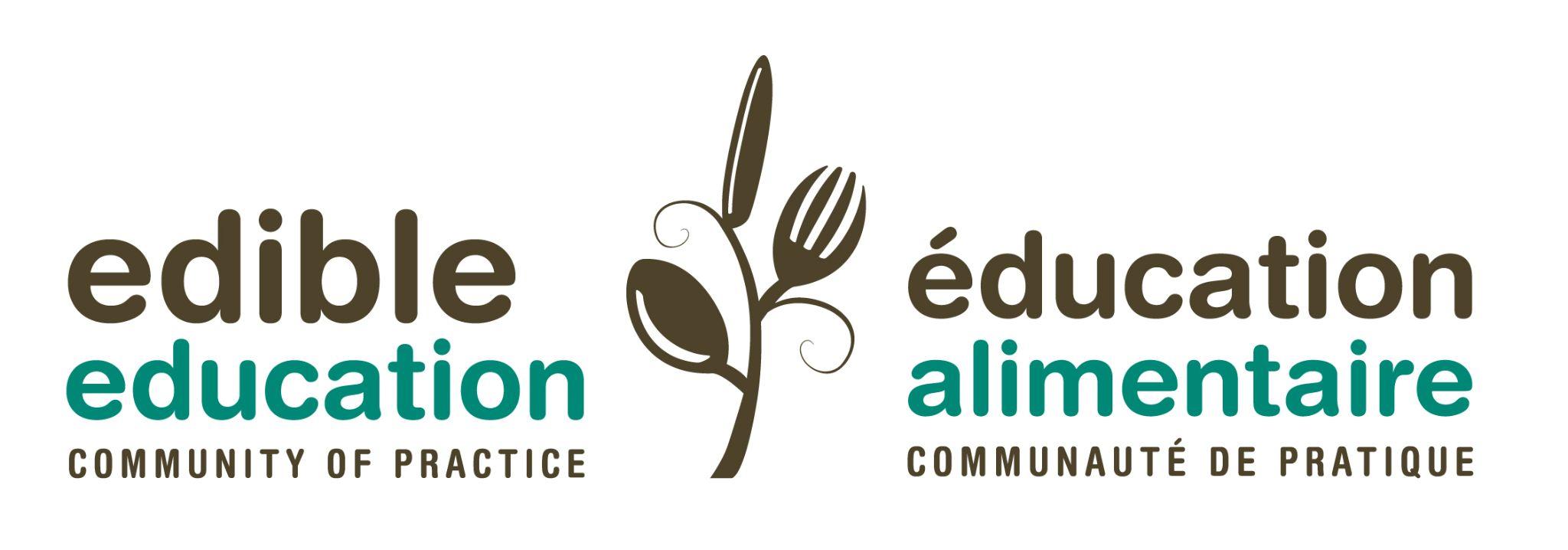 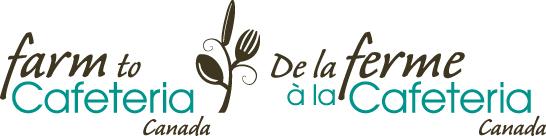 L'apprentissage axé sur la terre et 
l'éducation au système alimentaire -
un guide de discussion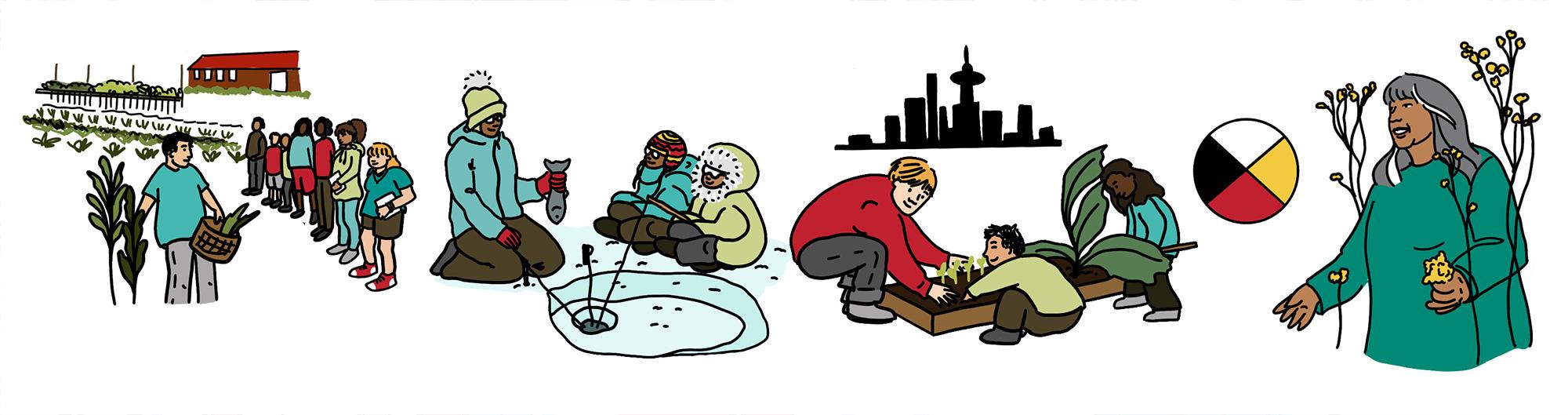 Ce guide a pour but de vous aider à réfléchir à la conversation enregistrée sur l'apprentissage axé sur la terre et l'éducation au système alimentaire, et de contribuer à la discussion future lors de la réunion de notre communauté de pratique le 16 novembre.Questions - n'hésitez pas à utiliser l'espace prévu pour écrire vos réflexions :En quoi une approche d'apprentissage axé sur la terre est-elle différente d'une approche plus occidentale de l'éducation?Quelles sont les révélations sur l'apprentissage axé sur la terre et l'éducation au système alimentaire que vous avez eus en regardant la vidéo?Quels sont les changements que vous pourriez faire dans votre propre approche de l'éducation au système alimentaire pour mieux refléter une vision du monde axée sur la terre?Quelles questions cette vidéo a-t-elle soulevé chez vous et quelles sont les parties de la conversation qui vous ont vraiment interpellé et que vous aimeriez partager?